В отделе МВД России по Усть-Катавскому городскому округу состоялось заседание общественного советаПредставители общественного совета при ОМВД России по Усть-Катавскому городскому округу провели очередное заседание, на котором были подведены промежуточные итоги текущего года и обсуждены планы работы на предстоящий период.Заседание открыл заместитель начальника ОМВД подполковник внутренней службы Юрий Евдокимов, который обратился к участникам заседания с приветственным словом и поблагодарил их за продуктивную совместную работу в части организации и проведения профилактических акций в истекшем периоде текущего года. Далее председатель Общественного совета Александр Толмачев выступил перед присутствующими с докладом о результатах работы общественников за 11 месяцев 2021 года. Он отметил, что под эгидой Совета проведено существенное количество профилактических встреч с населением по тематике мошенничества, рейдовых мероприятий с подразделениями ОМВД, различные творческие конкурсы и спортивные мероприятия. Кроме того, в рамках акции «Гражданский мониторинг» были инициированы проверки ИВС, посещены подразделения по вопросам миграции, участковых уполномоченных полиции и ПДН, ГИБДД и дежурная часть. В ходе заседания общественники ознакомились с результатами изучения общественного мнения о деятельности полиции, после чего приняли решение активизировать работу по профилактике мошенничеств и повышению правовой культуры населения. Также обсуждались принимаемые меры по недопущению преступлений и правонарушений в молодежной среде. Затем участники встречи обсудили планы работы на 2022 год.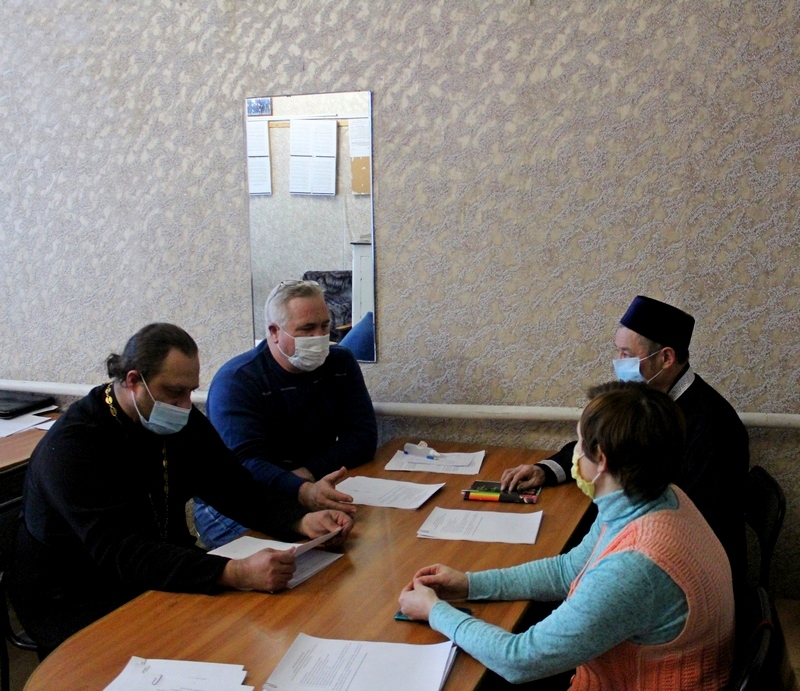 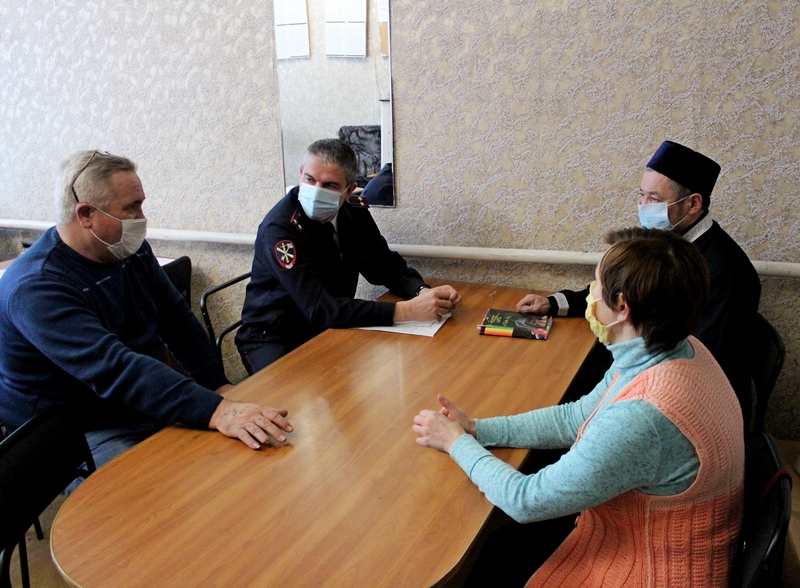 